AGENDA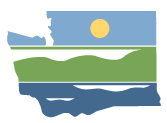 WRIA 10 Watershed Restoration and Enhancement CommitteeProject WorkshopDecember 4, 2019 | 9:30 a.m. – 12:00 p.m. |WRIA 10 WebpageLocationPuyallup Public Library324 S. Meridian, PuyallupCommittee ChairRebecca BrownRebecca.brown@ecy.wa.govHandoutsAgendaDiscussion GuideWelcome and IntroductionsOverview of Workshop Projects in legislation and NEB guidance.Project List ReviewGo over projects on the inventory.Brief (5 min) presentations on promising projects.Project screening tool.What Makes a Good Project?Facilitated discussion.DiscussionWhat projects seem like high priority projects?What concerns do you see?What additional projects do we need to add to the list (i.e. project types, areas, etc.)?Next StepsAssignments—Report to full committee.Next full committee meeting: February 5, 2020.